Автономная некоммерческая организация высшего образования«ИНСТИТУТ БИЗНЕСА И ДИЗАЙНА»ФАКУЛЬТЕТ ДИЗАЙНА И МОДЫ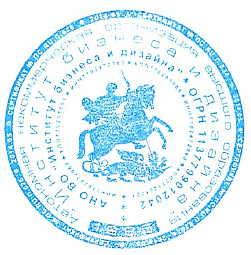 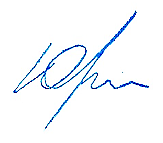 УТВЕРЖДАЮРектор _____________ С.С. Юров«18» февраля 2021 г.РАБОЧАЯ ПРОГРАММА Б2.В.01 (П) ПРОИЗВОДСТВЕННОЙ ПРАКТИКИ (ПРАКТИКА ПО ПОЛУЧЕНИЮ ПРОФЕССИОНАЛЬНЫХ УМЕНИЙ И ОПЫТА ПРОФЕССИОНАЛЬНОЙ ДЕЯТЕЛЬНОСТИ)Для направления подготовки:54.03.01Дизайн(уровень бакалавриата)Типы задач профессиональной деятельности: проектный Направленность (профиль):«Архитектурная среда и дизайн»Форма обучения:очнаяМосква – 2021Разработчик: Шичков И.В., член Союза дизайнеров России, член Союза художников, доцент кафедры дизайна АНО ВО «Институт бизнеса и дизайна»Михалина Т.Н., член Союза дизайнеров России, член Союза художников, доцент кафедры дизайна АНО ВО «Институт бизнеса и дизайна»Рецензент: Цыганков В.А. – член Союза дизайнеров России, член Союза журналистики, доцент кафедры дизайна Программа производственной практики разработана в соответствии с требованиями ФГОС ВО 54.03.01Дизайн (уровень бакалавриата), утв. Приказом Министерства образования и науки РФ № 1015 от 13.08.2020 г.СОГЛАСОВАНО:И.о. декана факультета ФДМ                   / В.В. Самсонова Заведующая кафедрой                          / Е.А. Дубоносова /разработчика РПД                   (подпись)Рассмотрено и одобрено на заседания кафедры дизайнаПротокол заседания кафедры № 6 от «27» января 2021 г.Аннотация программы практикиПроизводственная практика является частью второго блока программы прикладного бакалавриата 54.03.01 Дизайн и относится к части, формируемой участниками образовательных отношений программы.Основным содержанием практики является выполнение практических учебных, учебно-исследовательских, творческих заданий, соответствующих характеру будущей профессиональной деятельности обучающихся.Цель: ознакомление студентов со спецификой работы дизайнера в производственных условиях, а также приобретение практических навыков и знаний работы по направлению подготовки.Задачи:ознакомление со спецификой работы дизайнера в проектной организации; приобретение практических навыков работы с компьютерными программами; закрепление и углубление знаний, полученных при изучении специальных предметов;ознакомление с производственной деятельностью предприятия, основными технологическими процессами, технологическим оборудованием, современными материалами; овладение вопросами методологии и методики проектирования объектов графического дизайна и приобретение профессиональных умений и навыков.Тип практики:- практика по получению профессиональных умений и опыта профессиональной деятельностиПроизводственная практика проводится стационарным способом.Производственная практика базируется на знании следующих дисциплин ОПОП: «История дизайна, науки и техники», «Технический рисунок», «Колористика», «Основы проектирования», «Строительное черчение», «Макетирование», «Светология и лайт-дизайн», «Современные интерьерные стили», «Архитектурно-дизайнерское     материаловедение».Производственная практика направлена на формирование следующих компетенций выпускника: УК-1, УК-3, УК-5, УК-8, ПК-1, ПК-2.Производственная практика проводится после второго курса на очной форме обучения. Продолжительность производственной практики – 2 недели, трудоемкость – 3 зачетных единицы, 108 часов, форма контроля – зачет с оценкой. Ведущие преподаватели – преподаватели выпускающей кафедры дизайна. ВИД ПРАКТИКИ, СПОСОБ И ФОРМА ЕЕ ПРОВЕДЕНИЯВид практики: производственная практика.Тип практики: практика по получению профессиональных умений и опыта профессиональной деятельности.Способы проведения практики: стационарная, выездная.Форма проведения практики: дискретно — путем выделения в календарном учебном графике непрерывного периода учебного времени для проведения каждого вида (совокупности видов) практики.ПЕРЕЧЕНЬ ПЛАНИРУЕМЫХ РЕЗУЛЬТАТОВ ОБУЧЕНИЯ ПРИ ПРОХОЖДЕНИИ ПРАКТИКИ, СООТНЕСЕННЫЕ С ПЛАНИРУЕМЫМИ РЕЗУЛЬТАТАМИ ОСВОЕНИЯ ОБРАЗОВАТЕЛЬНОЙ ПРОГРАММЫПрохождение практики направлено на формирование следующих универсальных (УК), общепрофессиональных (ОПК) и профессиональных (ПК) компетенций, предусмотренных Федеральным государственным образовательным стандартом высшего образования по направлению подготовки 54.03.01 Дизайн (уровень бакалавриата):УК-1 - способен осуществлять поиск, критический анализ и синтез информации, применять системный подход для решения поставленных задач;УК-3 - способен осуществлять социальное взаимодействие и реализовывать свою роль в команде;УК-5 - способен воспринимать межкультурное разнообразие общества в социально-историческом, этическом и философском контекстах;УК-8 - способен создавать и поддерживать в повседневной жизни и в профессиональной деятельности безопасные условия жизнедеятельности для сохранения природной среды, обеспечения устойчивого развития общества, в том числе при угрозе и возникновении чрезвычайных ситуаций и военных конфликтов;ПК-1 - способен провести предпроектные и дизайнерские исследования по значимым для заказчика и потребителей параметрам, подготовить и согласовать с заказчиком проектноезадание на создание дизайн-проекта среды;ПК-2 - способен осуществить концептуальную, художественно-техническую разработку дизайн-проектов среды, в том числе детской игровой и иной среды. Планируемые результаты по прохождению практики - знания, умения, навыки и (или) опыт деятельности, характеризующие этапы формирования компетенций и обеспечивающие достижение планируемых результатов освоения образовательной программы, формируются в соответствии с картами компетенций ОПОП (таблица 1).Таблица 1 - Планируемые результаты обучения по производственной практике (практика по получению профессиональных умений и опыта профессиональной деятельности)МЕСТО ПРАКТИКИ В СТРУКТУРЕ ОБРАЗОВАТЕЛЬНОЙ ПРОГРАММЫПрограмма производственной практики разработана на основе федерального государственного образовательного стандарта высшего образования по направлению подготовки 54.03.01 Дизайн, является частью Блока 2 «Практика» и относится к части, формируемой участниками образовательных отношений. Практика, как составная часть учебного процесса, неразрывно связана со всеми дисциплинами теоретического обучения студента в ВУЗе и базируется на дисциплинах таких как: «История дизайна, науки и техники», «Технический рисунок», «Колористика», «Основы проектирования», «Строительное черчение», «Макетирование», «Светология и лайт-дизайн», «Современные интерьерные стили», «Архитектурно-дизайнерское     материаловедение». Является сопутствующей в процессе освоения дисциплин: «Проектная графика», «Компьютерное проектирование», «Архитектурно-дизайнерское проектирование», «Пластическое моделирование».Место и время проведения практики – базы практики, с которыми заключены договора о прохождении практики (договор предприятия (организации) с АНО ВО «Институт бизнеса и дизайна» либо индивидуальный договор с предприятием (организацией) студента-бакалавра).Базами практик могут быть рекламные агентства, дизайн-Бюро, издательства, дизайн-студии, типографии и т.п.Время проведения практики – 4 семестр.Прохождение практики обеспечит формирование у обучающихся вышеуказанных универсальных, общекультурных и профессиональных компетенций. Форма контроля: зачет с оценкой.4. ОБЪЕМ ПРАКТИКИ В ЗАЧЕТНЫХ ЕДИНИЦАХ И ЕЕ ПРОДОЛЖИТЕЛЬНОСТЬ В НЕДЕЛЯХ ЛИБО В АКАДЕМИЧЕСКИХ ИЛИ АСТРОНОМИЧЕСКИХ ЧАСАХОбщая трудоемкость производственной практики по направлению подготовки 54.03.01 «Дизайн» (профиль «Архитектурная среда и дизайн») составляет 3 зачетных единицы или 108 часов (таблица 2). Таблица 2 -Трудоемкость производственной практики 5. СОДЕРЖАНИЕ И ФОРМЫ ОТЧЕТНОСТИ ПО ПРАКТИКЕ5.1. Содержание практикиВ таблице 3 представлено содержание производственной практики по направлению подготовки 54.03.01 «Дизайн» (профиль «Архитектурная среда и дизайн»).Таблица 3 - Содержание производственной практики 5.2. Формы отчетности по практикеВо время прохождения практики студент последовательно выполняет задания согласно программы практики и индивидуальных зданий, результаты заносит в таблицу рабочего графика.Таблицу рабочего графика следует заполнять ежедневно по окончании рабочего дня, в ней отражаются все виды деятельности, в которых студент принимал участие. При описании выполненных заданий указывают их цель и характеристику, способы и методы их выполнения, приводятся результаты и дается их оценка. На итоговом занятии документ проверяет руководитель практики. Руководитель делает устные и письменные замечания по ведению рабочего графика, ставит оценку по данному виду работы и свою подпись.По окончании практики студент представляет следующие документы:титульный лист отчета по практике; заявление на прохождение практики; направление на практику; рабочий график прохождения практики; индивидуальное задание на прохождение практики; отзыв-характеристика руководителя практики от предприятия, заверенный печатью организации; текст отчета по практике.В соответствии с учебным планом устанавливают дату сдачи документов по практике и дату защиты отчета по практике. Промежуточная аттестация по практике проводится в форме зачета с оценкой, которая ставится с учетом качества выполнения и защиты отчета о проделанной работе, характеристики, выданной студенту руководителем практики.6. ФОНД ОЦЕНОЧНЫХ СРЕДСТВ ДЛЯ ПРОВЕДЕНИЯ ПРОМЕЖУТОЧНОЙ АТТЕСТАЦИИ ОБУЧАЮЩИХСЯ ПО ПРЕДДИПЛОМНОЙ ПРАКТИКЕ (Приложение1)7. ПЕРЕЧЕНЬ РЕКОМЕНДУЕМОЙ УЧЕБНОЙ ЛИТЕРАТУРЫ И СОВРЕМЕННЫХ ПРОФЕССИОНАЛЬНЫХ БАЗ ДАННЫХ, ИНФОРМАЦИОННЫХ СПРАВОЧНЫХ СИСТЕМ И РЕСУРСОВ ИНФОРМАЦИОННО-ТЕЛЕКОММУНИКАЦИОННОЙ СЕТИ «ИНТЕРНЕТ»7.1. Перечень учебной литературы  Алексеев, А. Г. Проектирование: предметный дизайн. – Кемерово: Кемеровский государственный институт культуры (КемГИК), 2017. режим доступа: https://biblioclub.ru/index.php?page=book&id=487646Безрукова, Е. А. Шрифтовая графика: учебное наглядное пособие. – Кемерово: Кемеровский государственный институт культуры (КемГИК), 2017. режим доступа: https://biblioclub.ru/index.php?page=book&id=487657Главатских Л. Ю. Специальное оборудование в интерьере: учебное пособие. Волгоград: Волгоградский государственный архитектурно-строительный университет, 2011.  режим доступа: https://biblioclub.ru/index.php?page=book_red&id=434820&sr=1 Головко С. Б. Дизайн деловых периодических изданий: учебное пособие, Москва: Юнити-Дана, 2015.режим доступа http://biblioclub.ru/index.php?page=book_red&id=115037&sr=1Елисеенков Г. С., Мхитарян Г. Ю. Дизайн-проектирование: учебное пособие. Издательство: Кемерово: Кемеровский государственный институт культуры, 2016. режим доступа: https://pda.biblioclub.ru/index.php?page=book&id=472589&sr=1Иовлев В. И. Архитектурное проектирование: формирование пространства: учебник. Екатеринбург: Архитектон, 2016.  режим доступа: https://biblioclub.ru/index.php?page=book_red&id=455446&sr=1Клещев О.И. Типографика: учебное пособие, Екатеринбург, 2016. режим доступа http://biblioclub.ru/index.php?page=book_red&id=455452&sr=1Кравчук В. П. Типографика и художественно-техническое редактирование: учебное наглядное пособие, КемГУКИ, 2015.режим доступа http://biblioclub.ru/index.php?page=book_red&id=438320&sr=1Овчинникова Р.Ю. Дизайн в рекламе: основы графического проектирования: учебное пособие. Издательство: Москва: Юнити-Дана, 2015.режим доступа: https://pda.biblioclub.ru/index.php?page=book&id=115010&sr=1Салтыкова, Г. М. Дизайн: дипломные и курсовые проекты: учебное пособие. - Москва: Владос, 2017. режим доступа: https://biblioclub.ru/index.php?page=book&id=486215Справочник современного архитектора. Ростов: Феникс, 2010. режим доступа: https://biblioclub.ru/index.php?page=book_red&id=271603&sr=1 Стельмашонок Н. В. Монументально-декоративное искусство в интерьере: учебное пособие. Минск: РИПО, 2015. режим доступа: https://biblioclub.ru/index.php?page=book_red&id=463344&sr=1 Янковская Ю. С. Архитектурно-средовой объект: образ и морфология: учебное побие. Екатеринбург: Архитектон, 2012.  режим доступа: https://biblioclub.ru/index.php?page=book_red&id=222115&sr=17.2. Перечень современных профессиональных баз данных, информационных справочных систем и ресурсов информационно-телекоммуникационной сети «Интернет»7.3. Перечень информационных технологий, используемых при осуществлении образовательного процесса по практике, включая перечень лицензионного и свободно распространяемого программного обеспеченияПри осуществлении образовательного процесса по данной практике предполагается использование:Лицензионное программное обеспечение: 1. Windows 10 Pro Professional (Договор: Tr000391618, срок действия с 20.02.2020 г. по 28.02.2023 г., Лицензия: V8732726); 2. Microsoft Office Professional Plus 2019 (Договор: Tr000391618, срок действия с 20.02.2020 г. по 28.02.2023 г., Лицензия: V8732726).Свободно распространяемое программное обеспечение:Браузер Google Chrome;Браузер Yandex;Adobe Reader - программа для просмотра, печати и комментирования документов в формате PDF.8. ОПИСАНИЕ МАТЕРИАЛЬНО-ТЕХНИЧЕСКОЙ БАЗЫ, НЕОБХОДИМОЙ ДЛЯ ПРОВЕДЕНИЯ ПРАКТИКИМатериально-технической базой проведения практики является материально-техническая база сторонних организаций, в том числе: рекламные агентства, дизайн-Бюро, издательства, дизайн-студии, типографии и др., а также кафедр и подразделений Института, на базе которых обеспечивается проведение практики.Институт имеет: учебные аудитории; собственную библиотеку с техническими возможностями перевода основных библиотечных фондов в электронную форму; читальный зал, оснащенный компьютерами с доступом к сети Интернет.Использование ресурсов сети Интернет предполагает проведение занятий в компьютерном классе с выходом в глобальную сеть. В компьютерном классе студенты имеют доступ к информационным ресурсам, к базе данных библиотеки Института. Каждый обучающийся обеспечен индивидуальным неограниченным доступом к электронно-библиотечной системе «Университетская библиотека онлайн», содержащей издания учебной, учебно-методической и иной литературы. Для студентов с ограниченными возможностями здоровья необходимы специальные условия для получения образования. В целях доступности получения высшего образования по образовательным программам инвалидами и лицами с ограниченными возможностями здоровья Институтом обеспечивается: наличие альтернативной версии официального сайта Института в сети Интернет для слабовидящих; присутствие ассистента, оказывающего обучающемуся необходимую помощь. Для инвалидов и лиц с ограниченными возможностями здоровья по слуху — дублирование вслух справочной информации о расписании учебных занятий; обеспечение надлежащими звуковыми средствами воспроизведения информации. Для инвалидов и лиц с ограниченными возможностями здоровья, имеющих нарушения опорно-двигательного аппарата, созданы материально-технические условия, обеспечивающие возможность беспрепятственного доступа обучающихся в учебные помещения, туалетные и другие помещения Института, а также пребывания в указанных помещениях (наличие расширенных дверных проемов, поручней и других приспособлений).Приложение 1Автономная некоммерческая организация высшего образования«ИНСТИТУТ БИЗНЕСА И ДИЗАЙНА»Факультет управления бизнесомКафедра дизайнаФонд оценочных средствТекущего контроля и промежуточной аттестации по производственной практикеРАБОЧАЯ ПРОГРАММА Б2.В.01 (П) ПРОИЗВОДСТВЕННОЙ ПРАКТИКИ (ПРАКТИКА ПО ПОЛУЧЕНИЮ ПРОФЕССИОНАЛЬНЫХ УМЕНИЙ И ОПЫТА ПРОФЕССИОНАЛЬНОЙ ДЕЯТЕЛЬНОСТИ)Для направления подготовки:54.03.01 Дизайн(уровень бакалавриата)Типы задач профессиональной деятельности: проектный Направленность (профиль):«Архитектурная среда и дизайн»Форма обучения:очнаяМосква – 20216.1. Перечень компетенций с указанием планируемых результатов обучения в процессе освоения преддипломной практикиТаблица 4 – Перечень компетенций с указанием планируемых результатов обучения в процессе освоения преддипломной практики6.2. Описание показателей и критериев оценивания результатов прохожденияпреддипломной практикиОписание показателей и критериев оценивания результатов прохождения практики представлены в таблице 5.Таблица 5 – Показатели и критерии оценивания результатов прохождения практикиПрохождение производственной практики, заканчивается промежуточной аттестацией, проводимой в форме зачета с оценкой (защита отчета по практике).6.3. Типовые контрольные задания или иные материалы, необходимые для оценки знаний, умений, навыков и (или) опыта деятельности, характеризующих этапы формирования компетенций в процессе освоения образовательной программыПримерные контрольные задания 1 этапа формирования компетенций В соответствии с планом работы, студенту необходимо собирать материалы и оформить исследовательскую часть отчета по практике. Исследовательская часть отчета должна включать следующие разделы:1.Анализ предприятия-базы производственной практики Структура предприятия, его миссия, цели и задачи. Продукция и услуги, предоставляемые предприятием. В разделе необходимо дать всестороннее описание предприятия по перечисленным пунктам. Исходными данными являются: информация руководителя практики от предприятия, интернет-ресурсы, собственные наблюдения.В разделе необходимо дать всестороннее описание предприятия по перечисленным пунктам. Исходными данными являются: информация руководителя практики от предприятия, интернет-ресурсы, собственные наблюдения.2. Предпроектный анализВ разделе необходимо:- изучить подобные аналоги и прототипы в отечественной и зарубежной практике; - найти, собрать и изучить нормативные материалы, используемые при проектировании подобных объектов;- обследовать актуальность темы, сформулировать прямых задачи для дальнейшей работы; - провести историческое исследование; историческое исследование проводится для изучения внутренних особенностей, которые могут быть использованы в дизайне для сохранения и придания неповторимости, оригинальности, воплощения традиций, связанных с объектом проектирования.3. Формулировка идеиОписать идею будущего проекта, формирующую принципы дальнейшей работы, подкрепляя ее аналогичными примерами из российской и международной практики.4. Разработка дизайн-концепции проектаВ разделе необходимо выполнить большое количество эскизов и клаузуру на дизайн-концепцию, заложить сценарий разрабатываемого объекта, найти стилистический образ и основные цветовые решения.Примерные контрольные задания 2 этапа формирования компетенций Разработка дизайн-проекта, содержащего описание индивидуального задания и хода его выполнения. Обязательные разделы проектной части отчета по практике:1. ЭскизированиеСтудент производит поиск наилучшего решения уже сформированной идеи проекта в виде эскизов. Осуществляется выбор и утверждение лучших вариантов.2.Сравнительный анализ вариантов и выбор основного варианта цветового, фактурного и объемного решенияНеобходимо смоделировать и получить итоговое изображение объекта, которое будет являться результатом всей проектной деятельности студента. 3. Графическое исполнение проектаВыбор типа и размера шрифта для разных информационных блоков. Проработка основных стилеобразующих элементов.4. Графическая подача проекта Художественно-графическая часть работы должна демонстрировать все этапы работы над проектом в определенной последовательности и конечный результат.Пример контрольного задания, необходимого для оценки знаний, умений, навыков и (или) опыта деятельности для проведения промежуточной аттестацииПромежуточная аттестация по практике проводится в форме защиты отчета по практике. Структура отчета содержит:титульный лист;содержание;введение;исследовательскую часть;проектную часть;заключение;список использованных источников.Вместе с отчетом студент предоставляет следующие документы:заявление на прохождение практики; направление на практику; рабочий график прохождения практики; индивидуальное задание на прохождение практики; отзыв-характеристика руководителя практики от предприятия, заверенный печатью организации. В зависимости от поставленных задач в рамках практики осуществляется выбор формы дополнительной отчетности:- графические планшеты;- презентационный материал. 6.4. Методические материалы, определяющие процедуры оценивания знаний, умений, навыков и (или) опыта деятельности, характеризующих этапы формирования компетенцийПромежуточная аттестация по практике проводится с целью выявления соответствия уровня теоретических знаний, практических умений и навыков по учебной практике требованиям ФГОС ВО по направлению подготовки 54.03.01 Дизайн в форме зачета с оценкой. Оценка практики осуществляется по результатам открытой защиты обучающимся в Институте отчета о прохождении практики перед преподавателем, являющимся руководителем практики от Института. При этом оцениваются: полнота представленных материалов, соответствие их заданию на практику;выполнение норм проектирования и требований нормоконтроля при оформлении текстовой и графической частей отчета;качество защиты отчета и полнота ответов на дополнительные вопросы;соблюдение трудовой дисциплины в процессе прохождения практики на предприятии;положительный отзыв руководителя практики от предприятия. Итоги практики обучающихся ежегодно обсуждаются на заседании соответствующей кафедры и ученого совета Института. К защите практики допускаются обучающиеся, своевременно и в полном объёме выполнившие программу практики, и в указанные сроки, представившие всю отчётную документацию. Защита практики представляет собой устный отчёт обучающегося в виде доклада по итогам прохождения практики, проделанной работы, а также ответы на вопросы преподавателя. Оценка практики выносится на основе количественных и качественных показателей, выполненных обучающимся заданий, представленной им отчетной документации, характеристики с места практики, отзыва руководителя практики.Итоговая оценка ставится с учетом качества выполнения и защиты отчета о проделанной работе, характеристики, выданной студенту на производстве и оценки, поставленной руководителем практики от института.Результаты защиты работы определяются оценками «отлично», «хорошо», «удовлетворительно», «неудовлетворительно».Оценка «отлично» ставится при выполнении задания на 95-100%, т.е. если:отчет содержит все обязательные элементы задания;проведенные на предприятии практические работы являются законченными, полными и инновационными.работа носит исследовательский или конструктивный характер с грамотно изложенной теоретической базой, характеризуется последовательным, логичным изложением, содержит обоснованные выводы и предложения по использованию полученных результатов;работа оформлена по всем требованиям ГОСТа, не содержит грамматических ошибок, опечаток, неаккуратных исправлений;при защите студент четко, ясно, последовательно излагает суть работы, свободно оперирует терминами и данными своего отчета, грамотно использует демонстрационные материалы, уверенно отвечает на вопросы;отзыв руководителя практики от предприятия не содержит принципиальных и (или) критических замечаний и имеет оценку «отлично».Оценка «хорошо» ставится при выполнении задания на 70-94%, т.е. если:работа носит исследовательский или конструктивный характер с грамотно изложенной теоретической базой, характеризуется последовательным, логичным изложением, но содержит не вполне обоснованные выводы; предложения по использованию полученных результатов отсутствуют или имеются существенные недоработки;работа оформлена по всем требованиям ГОСТа, не содержит грамматических ошибок, но встречаются опечатки и очевидные исправления;при защите студент показывает знание темы, последовательно излагает суть работы, оперирует терминами и данными своей работы, грамотно использует демонстрационные материалы, без особых затруднений отвечает на вопросы;отзыв руководителя практики от предприятия не содержит принципиальных и (или) критических замечаний и имеет положительную оценку.Оценка «удовлетворительно» ставится при выполнении задания на 40-69%, т.е., если:работа носит исследовательский, реферативно-исследовательский характер или конструктивный, содержит теоретическую базу, но отличается поверхностным анализом проблем или просто их перечислением без соответствующего анализа, в ней просматриваются непоследовательность изложения и отсутствие описания или анализа собственных результатов, в работе содержатся необоснованные выводы и (или) предложения;работа оформлена не по всем требованиям ГОСТа, обнаруживаются грамматические ошибки, встречаются опечатки и очевидные исправления;при защите студент проявляет неуверенность, показывает слабое знание темы, не может ответить на некоторые вопросы по выполненной работе, демонстрационные материалы использует недостаточно активно;отзыв руководителя практики от предприятия содержит принципиальные и (или) критические замечания, но имеет положительную оценку.Оценка «неудовлетворительно» ставится, если:работа не носит исследовательского характера, содержит слабую теоретическую базу, отличается поверхностным анализом проблем или просто их перечислением без соответствующего анализа, в ней просматриваются непоследовательность изложения и отсутствие собственных результатов, в работе содержатся необоснованные выводы и (или) предложения;работа оформлена не по всем требованиям ГОСТа, обнаруживаются грамматические ошибки, встречаются опечатки и очевидные исправления;при защите студент проявляет отсутствие знаний по теории вопроса, показывает слабое знание собственной работы, не может ответить на вопросы, демонстрационные материалы к защите не подготовлены или не соответствуют содержанию устного сообщения;отзыв руководителя практики от предприятия содержит принципиальные критические замечания.При выполнении задания меньше, чем на 40% работа считается невыполненной. «20» января 2021 г.______________________(подпись)/И.В. Шичков/«20» января 2021 г./Т.Н. Михалина/Код и наименованиекомпетенцииИндикаторы достижения компетенции Планируемые результаты обучения по практикеУниверсальные компетенцииУниверсальные компетенцииУниверсальные компетенцииУК-1 Способен осуществлять поиск, критический анализ и синтез информации, применять системный подход для решения поставленных задачУК-1.2. Использует системный подход для решения поставленных задачЗнать: системный подход для решения поставленных задачУметь: применять системный подход для решения поставленных задачВладеть: навыком применения системного подхода для решения поставленных задачУК-3Способен осуществлять социальное взаимодействие и реализовывать свою роль в командеУК-3.2. Взаимодействует с другими членами команды для достижения поставленной задачиЗнать: способы взаимодействия с другими членами команды для достижения поставленной задачиУметь: взаимодействовать с другими членами команды для достижения поставленной задачиВладеть: навыком взаимодействия с другими членами команды для достижения поставленной задачиУК-5Способен воспринимать межкультурное разнообразие общества в социально-историческом, этическом и философском контекстахУК-5.3. Демонстрирует понимание особенностей межкультурного взаимодействия, обусловленных различием этических, религиозных и ценностных систем представителей различных этносов и конфессийЗнать: особенности межкультурного взаимодействия, обусловленных различием этических, религиозных и ценностных систем представителей различных этносов и конфессийУметь: осуществлять профессиональную деятельность с учетом особенностей межкультурного взаимодействия, обусловленных различием этических, религиозных и ценностных систем представителей различных этносов и конфессийВладеть: навыком осуществления профессиональной деятельности с учетом особенностей межкультурного взаимодействия, обусловленных различием этических, религиозных и ценностных систем представителей различных этносов и конфессийУК-8Способен создавать и поддерживать в повседневной жизни и в профессиональной деятельности безопасные условия жизнедеятельности для сохранения природной среды, обеспечения устойчивого развития общества, в том числе при угрозе и возникновении чрезвычайных ситуаций и военных конфликтовУК-8.1. Применяет теоретические и практические знания и навыки в бытовой и профессиональной сфере для обеспечения безопасных условий жизнедеятельности и сохранения природной среды Знать: теоретические и практические знания и навыки в бытовой и профессиональной сфере для обеспечения безопасных условий жизнедеятельности и сохранения природной средыУметь: применять теоретические и практические знания и навыки в бытовой и профессиональной сфере для обеспечения безопасных условий жизнедеятельности и сохранения природной средыВладеть: навыком применения теоретических и практических знаний и навыков в бытовой и профессиональной сфере для обеспечения безопасных условий жизнедеятельности и сохранения природной средыПрофессиональные компетенцииПрофессиональные компетенцииПрофессиональные компетенцииПК-1Способен провестипредпроектные и дизайнерские исследования по значимым для заказчика и потребителей параметрам,подготовить и согласовать с заказчиком проектное задание на создание дизайн-проекта средыПК-1.1. Составляет по типовой форме проектное задание на создание экстерьерного      пространстваЗнать: содержание типовой формы проектного задания и порядок ее составления на создание экстерьерного пространстваУметь: составлять проектное задание на создание проекта, используя типовую форму Владеть: навыком составления по типовой форме проектного задания на создание экстерьерного пространстваПК-1Способен провестипредпроектные и дизайнерские исследования по значимым для заказчика и потребителей параметрам,подготовить и согласовать с заказчиком проектное задание на создание дизайн-проекта средыПК-1.2. Проводит поиск, сбор и анализ информации, необходимой для разработки проектного задания на создание экстерьеров любой сложностиЗнать: современные тенденции и направления в сфере дизайна экстерьеров, технологии поиска, источники сбора и анализа информации, необходимой для разработки проектного задания на создание экстерьеров любой сложностиУметь: выбирать и систематизировать информацию, необходимую для разработки проектного задания на создание экстерьеров любой сложностиВладеть: навыками поиска, сбора и анализа информации, необходимой для разработки проектного задания на создание экстерьеров любой сложностиПК-1Способен провестипредпроектные и дизайнерские исследования по значимым для заказчика и потребителей параметрам,подготовить и согласовать с заказчиком проектное задание на создание дизайн-проекта средыПК-1.3. Производит подбор технологий и средства сбора и обработки данных, необходимых для проведения дизайнерских исследованийЗнать: принципы подбора и использования информации по теме дизайнерского исследования, методы сравнительного анализа аналогов, потребности и предпочтения целевой аудитории  Уметь: применять методы и технологии проведения комплексных дизайнерских исследований, сравнительного анализа аналогов проектируемых объектов, выделять критерии оценки значимых для заказчика и потребителей параметровВладеть: навыками подбора технологий и средств сбора и обработки данных, необходимых для проведения дизайнерских исследованийПК-1Способен провестипредпроектные и дизайнерские исследования по значимым для заказчика и потребителей параметрам,подготовить и согласовать с заказчиком проектное задание на создание дизайн-проекта средыПК-1.4. Выполняет требования законодательства РФ и иных нормативных правовых актов, нормативных технических и нормативных методических документов по архитектурно-строительному проектированию, включая технические регламенты, международные и национальные стандарты и своды правил, санитарные нормы и правила.Знать: основные законодательные акты, правовые, нормативные и технические документы и регламенты, включая международные и национальные стандарты и своды правил, содержащие требования к архитектурно-строительному проектированию, санитарным нормам и правиламУметь: работать с законодательными, правовыми, нормативными и техническими документами и актами, содержащими требования и рекомендации к архитектурно-строительному проектированию, включая технические регламенты, международные и национальные стандарты и своды правил, санитарные нормы и правилаВладеть: навыком применения в профессиональной деятельности  требований законодательства РФ и иных нормативных правовых актов, нормативных технических и нормативных методических документов по архитектурно-строительному проектированию, включая технические регламенты, международные и национальные стандарты и своды правил, санитарные нормы и правилаПК-2Способен осуществить концептуальную, художественно-техническую разработку дизайн-проектов среды, в том числе детской игровой и иной  средыПК-2.1. Находит дизайнерские решения задач по проектированию экстерьеров любой сложности с учетом пожеланий заказчика и предпочтений целевой аудиторииЗнать: методики поиска творческих идей, принципы, подходы и средства концептуальной и художественно-технической проработки дизайнерского решения задач по проектированию экстерьеров любой сложностиУметь: применять логические и интуитивные методы поиска новых идей и решенийВладеть: навыками поиска дизайнерского решения задач по проектированию экстерьеров любой сложности с учетом пожеланий заказчика и предпочтений целевой аудиторииПК-2Способен осуществить концептуальную, художественно-техническую разработку дизайн-проектов среды, в том числе детской игровой и иной  средыПК-2.2. Оперирует  пространственными образами    предметов, процессов и явлений (объемно-пространственное мышление)Знать: современные тенденции формообразования в дизайне; приемы формирования, придающие целостность готовому дизайнерскому решению; основные приемы и технологии макетированияУметь: вырабатывать новые приемы и принципы формообразования на основе современных тенденций в дизайне; свободно оперировать пространственными образами предметов,процессов и явленийВладеть: навыками объемно-пространственного мышленияПК-2Способен осуществить концептуальную, художественно-техническую разработку дизайн-проектов среды, в том числе детской игровой и иной  средыПК-2.3. Создает  и прорабатывает художественные и технические эскизы от руки и с использованием  графических редакторовЗнать: основные приемы и методы художественно-графических работ и эскизирования от руки и с использованием графических редакторовУметь: применять основные приемы, методы художественно-графических работ и эскизирования от руки и с использованием графических редакторовВладеть: навыками применения основных приемов и методов художественно-графических работ и эскизирования от руки и с использованием  графических редакторовПК-2Способен осуществить концептуальную, художественно-техническую разработку дизайн-проектов среды, в том числе детской игровой и иной  средыПК-2.4. Моделирует и визуализирует в 2D- и 3 D-графикеЗнать: компьютерные программы, предназначенные для моделирования,визуализации и автоматизированного проектированияУметь: визуализировать, моделировать и проектировать модели дизайн-проектов среды, в том числе детской игровой и иной среды, с использованием компьютерных технологий визуализации, систем автоматизированного проектирования и оборудования для прототипированияВладеть: основными графическими компьютерными программами и программами моделированияПК-2Способен осуществить концептуальную, художественно-техническую разработку дизайн-проектов среды, в том числе детской игровой и иной  средыПК-2.5. Учитывает  при проектировании свойства используемых материалов и технологии реализации дизайн-проектовЗнать: основные виды, характеристики и свойства конструкционных и декоративных материалов, применяемых при проектированииУметь: учитывать при проектировании характеристики и свойства используемых материалов и технологии реализации дизайн-проектов; связывать свойства материалов и область их примененияВладеть: навыками работы с конструкционными и декоративными материалами графического дизайна; способностью учитывать при проектировании особенности используемых материалов и технологии реализации дизайн-проектовЗачетных единицТрудоемкость, часовТрудоемкость, часовТрудоемкость, часовЗачетных единицВсегоСамостоятельная работаАудиторная работа31081044Этапы формированияСодержание практикиОбъем, часовФормы контроля1 этапИсследовательскийУчастие в вводной конференции (задачи, содержание и организация практики). Инструктаж по технике безопасности. Методические рекомендации по оформлению отчетной документации по практики. 4(ауд)Написание исследовательской части отчета по практике1 этапИсследовательскийИзучение проектной и нормативной документации для разрабатываемого объекта6Написание исследовательской части отчета по практике1 этапИсследовательскийИзучение литературы с целью анализа особенностей объекта проектирования6Написание исследовательской части отчета по практике1 этапИсследовательскийИзучение аналогов и прототипов8Написание исследовательской части отчета по практике2 этапПроектныйВыполнение индивидуального задания по разработке проекта, ознакомление с общими сведениями на проектирование, предоставление первоначальной идеи18Разработкадизайн-проекта2 этапПроектныйЭскизирование8Разработкадизайн-проекта2 этапПроектныйСравнительный анализ вариантов и выбор основного варианта цветового, фактурного и объемного решения4Разработкадизайн-проекта2 этапПроектныйГрафическое исполнение проекта. 28Разработкадизайн-проекта2 этапПроектныйГрафическая подача проекта (Ручная или компьютерная)20Разработкадизайн-проекта2 этапПроектныйПодготовка отчета по практике14Разработкадизайн-проекта№Наименование портала(издания, курса, документа)Ссылка1Новости промышленного дизайнаwww.idi.ru 2Первый в рунете ресурс о промышленном дизайнеwww.designet.ru 3Среда обитания: дизайн, стили, библиотека по дизайнуwww.sreda.boom.ru 4Форма: архитектура и дизайн для тех, кто понимаетwww.forma.spb.ru 5Дизайн как стиль жизни: история, теория, практика дизайнаwww.rosdesign.com 6Российский дизайнерский форумwww.deforum.ru 7Дизайн, реклама, фотография в России - новости, работы, проектыwww.index.ru 8Журнал о графическом дизайнеwww.kak.ru 9Журнал «Вещь»www.expert.ru 10Центр дизайна интерьеровwww.flexform.ru 11Ландшафтный дизайн и архитектура садаwww.gardener.ru 12Ландшафтный дизайнwww.myhouse.ru 13Электронная библиотекаwww. biblioclub.ru14Модный журнал о дизайне и культуреwww.hypebeast.com15Российский сайт для иллюстраторов с работами поиллюстрацииwww.bangbangstudio.ru16Журнал по полиграфии, дизайну и компьютернойграфике на англ.яз.www.printmag.comКатегория компетенцийКод и наименованиекомпетенцииИндикаторы достижения компетенции Планируемые результаты обучения по практикеУниверсальные компетенцииУниверсальные компетенцииУниверсальные компетенцииУниверсальные компетенцииСистемное и кри-тическое мышлениеУК-1 Способен осуществлять поиск, критический анализ и синтез информации, применять системный подход для решения поставленных задачУК-1.2. Использует системный подход для решения поставленных задачЗнать: системный подход для решения поставленных задачУметь: применять системный подход для решения поставленных задачВладеть: навыком применения системного подхода для решения поставленных задачКомандная работа и лидерствоУК-3Способен осуществлять социальное взаимодействие и реализовывать свою роль в командеУК-3.2. Взаимодействует с другими членами команды для достижения поставленной задачиЗнать: способы взаимодействия с другими членами команды для достижения поставленной задачиУметь: взаимодействовать с другими членами команды для достижения поставленной задачиВладеть: навыком взаимодействия с другими членами команды для достижения поставленной задачиМежкультурное взаимодействиеУК-5Способен воспринимать межкультурное разнообразие общества в социально-историческом, этическом и философском контекстахУК-5.3. Демонстрирует понимание особенностей межкультурного взаимодействия, обусловленных различием этических, религиозных и ценностных систем представителей различных этносов и конфессийЗнать: особенности межкультурного взаимодействия, обусловленных различием этических, религиозных и ценностных систем представителей различных этносов и конфессийУметь: осуществлять профессиональную деятельность с учетом особенностей межкультурного взаимодействия, обусловленных различием этических, религиозных и ценностных систем представителей различных этносов и конфессийВладеть: навыком осуществления профессиональной деятельности с учетом особенностей межкультурного взаимодействия, обусловленных различием этических, религиозных и ценностных систем представителей различных этносов и конфессийБезопасность жизнедеятельностиУК-8Способен создавать и поддерживать в повседневной жизни и в профессиональной деятельности безопасные условия жизнедеятельности для сохранения природной среды, обеспечения устойчивого развития общества, в том числе при угрозе и возникновении чрезвычайных ситуаций и военных конфликтовУК-8.1. Применяет теоретические и практические знания и навыки в бытовой и профессиональной сфере для обеспечения безопасных условий жизнедеятельности и сохранения природной среды Знать: теоретические и практические знания и навыки в бытовой и профессиональной сфере для обеспечения безопасных условий жизнедеятельности и сохранения природной средыУметь: применять теоретические и практические знания и навыки в бытовой и профессиональной сфере для обеспечения безопасных условий жизнедеятельности и сохранения природной средыВладеть: навыком применения теоретических и практических знаний и навыков в бытовой и профессиональной сфере для обеспечения безопасных условий жизнедеятельности и сохранения природной средыПрофессиональные компетенцииПрофессиональные компетенцииПрофессиональные компетенцииПрофессиональные компетенцииСоставление по типовой форме проектного задания на создание объектов средыПоиск, сбор и анализ ин-формации, необходимой для разработки проектного задания на создание объектов средыПК-1Способен провестипредпроектные и дизайнерские исследования по значимым для заказчика и потребителей параметрам,подготовить и согласовать с заказчиком проектное задание на создание дизайн-проекта средыПК-1.1. Составляет по типовой форме проектное задание на создание экстерьерного      пространстваЗнать: содержание типовой формы проектного задания и порядок ее составления на создание экстерьерного пространстваУметь: составлять проектное задание на создание проекта, используя типовую форму Владеть: навыком составления по типовой форме проектного задания на создание экстерьерного пространстваСоставление по типовой форме проектного задания на создание объектов средыПоиск, сбор и анализ ин-формации, необходимой для разработки проектного задания на создание объектов средыПК-1Способен провестипредпроектные и дизайнерские исследования по значимым для заказчика и потребителей параметрам,подготовить и согласовать с заказчиком проектное задание на создание дизайн-проекта средыПК-1.2. Проводит поиск, сбор и анализ информации, необходимой для разработки проектного задания на создание экстерьеров любой сложностиЗнать: современные тенденции и направления в сфере дизайна экстерьеров, технологии поиска, источники сбора и анализа информации, необходимой для разработки проектного задания на создание экстерьеров любой сложностиУметь: выбирать и систематизировать информацию, необходимую для разработки проектного задания на создание экстерьеров любой сложностиВладеть: навыками поиска, сбора и анализа информации, необходимой для разработки проектного задания на создание экстерьеров любой сложностиСоставление по типовой форме проектного задания на создание объектов средыПоиск, сбор и анализ ин-формации, необходимой для разработки проектного задания на создание объектов средыПК-1Способен провестипредпроектные и дизайнерские исследования по значимым для заказчика и потребителей параметрам,подготовить и согласовать с заказчиком проектное задание на создание дизайн-проекта средыПК-1.3. Производит подбор технологий и средства сбора и обработки данных, необходимых для проведения дизайнерских исследованийЗнать: принципы подбора и использования информации по теме дизайнерского исследования, методы сравнительного анализа аналогов, потребности и предпочтения целевой аудитории  Уметь: применять методы и технологии проведения комплексных дизайнерских исследований, сравнительного анализа аналогов проектируемых объектов, выделять критерии оценки значимых для заказчика и потребителей параметровВладеть: навыками подбора технологий и средств сбора и обработки данных, необходимых для проведения дизайнерских исследованийСоставление по типовой форме проектного задания на создание объектов средыПоиск, сбор и анализ ин-формации, необходимой для разработки проектного задания на создание объектов средыПК-1Способен провестипредпроектные и дизайнерские исследования по значимым для заказчика и потребителей параметрам,подготовить и согласовать с заказчиком проектное задание на создание дизайн-проекта средыПК-1.4. Выполняет требования законодательства РФ и иных нормативных правовых актов, нормативных технических и нормативных методических документов по архитектурно-строительному проектированию, включая технические регламенты, международные и национальные стандарты и своды правил, санитарные нормы и правила.Знать: основные законодательные акты, правовые, нормативные и технические документы и регламенты, включая международные и национальные стандарты и своды правил, содержащие требования к архитектурно-строительному проектированию, санитарным нормам и правиламУметь: работать с законодательными, правовыми, нормативными и техническими документами и актами, содержащими требования и рекомендации к архитектурно-строительному проектированию, включая технические регламенты, международные и национальные стандарты и своды правил, санитарные нормы и правилаВладеть: навыком применения в профессиональной деятельности  требований законодательства РФ и иных нормативных правовых актов, нормативных технических и нормативных методических документов по архитектурно-строительному проектированию, включая технические регламенты, международные и национальные стандарты и своды правил, санитарные нормы и правилаНахождение дизайнерских решений задач по проектированию объектов дизайна интерьеров, дизайна среды, арт-дизайна с учетом пожеланий заказчика и предпочтений целевой аудиторииИспользование специальных компьютерных программ для проектирования дизайна средыПК-2Способен осуществить концептуальную, художественно-техническую разработку дизайн-проектов среды, в том числе детской игровой и иной  средыПК-2.1. Находит дизайнерские решения задач по проектированию экстерьеров любой сложности с учетом пожеланий заказчика и предпочтений целевой аудиторииЗнать: методики поиска творческих идей, принципы, подходы и средства концептуальной и художественно-технической проработки дизайнерского решения задач по проектированию экстерьеров любой сложностиУметь: применять логические и интуитивные методы поиска новых идей и решенийВладеть: навыками поиска дизайнерского решения задач по проектированию экстерьеров любой сложности с учетом пожеланий заказчика и предпочтений целевой аудиторииНахождение дизайнерских решений задач по проектированию объектов дизайна интерьеров, дизайна среды, арт-дизайна с учетом пожеланий заказчика и предпочтений целевой аудиторииИспользование специальных компьютерных программ для проектирования дизайна средыПК-2Способен осуществить концептуальную, художественно-техническую разработку дизайн-проектов среды, в том числе детской игровой и иной  средыПК-2.2. Оперирует  пространственными образами    предметов, процессов и явлений (объемно-пространственное мышление)Знать: современные тенденции формообразования в дизайне; приемы формирования, придающие целостность готовому дизайнерскому решению; основные приемы и технологии макетированияУметь: вырабатывать новые приемы и принципы формообразования на основе современных тенденций в дизайне; свободно оперировать пространственными образами предметов,процессов и явленийВладеть: навыками объемно-пространственного мышленияНахождение дизайнерских решений задач по проектированию объектов дизайна интерьеров, дизайна среды, арт-дизайна с учетом пожеланий заказчика и предпочтений целевой аудиторииИспользование специальных компьютерных программ для проектирования дизайна средыПК-2Способен осуществить концептуальную, художественно-техническую разработку дизайн-проектов среды, в том числе детской игровой и иной  средыПК-2.3. Создает  и прорабатывает художественные и технические эскизы от руки и с использованием  графических редакторовЗнать: основные приемы и методы художественно-графических работ и эскизирования от руки и с использованием графических редакторовУметь: применять основные приемы, методы художественно-графических работ и эскизирования от руки и с использованием графических редакторовВладеть: навыками применения основных приемов и методов художественно-графических работ и эскизирования от руки и с использованием  графических редакторовНахождение дизайнерских решений задач по проектированию объектов дизайна интерьеров, дизайна среды, арт-дизайна с учетом пожеланий заказчика и предпочтений целевой аудиторииИспользование специальных компьютерных программ для проектирования дизайна средыПК-2Способен осуществить концептуальную, художественно-техническую разработку дизайн-проектов среды, в том числе детской игровой и иной  средыПК-2.4. Моделирует и визуализирует в 2D- и 3 D-графикеЗнать: компьютерные программы, предназначенные для моделирования,визуализации и автоматизированного проектированияУметь: визуализировать, моделировать и проектировать модели дизайн-проектов среды, в том числе детской игровой и иной среды, с использованием компьютерных технологий визуализации, систем автоматизированного проектирования и оборудования для прототипированияВладеть: основными графическими компьютерными программами и программами моделированияНахождение дизайнерских решений задач по проектированию объектов дизайна интерьеров, дизайна среды, арт-дизайна с учетом пожеланий заказчика и предпочтений целевой аудиторииИспользование специальных компьютерных программ для проектирования дизайна средыПК-2Способен осуществить концептуальную, художественно-техническую разработку дизайн-проектов среды, в том числе детской игровой и иной  средыПК-2.5. Учитывает  при проектировании свойства используемых материалов и технологии реализации дизайн-проектовЗнать: основные виды, характеристики и свойства конструкционных и декоративных материалов, применяемых при проектированииУметь: учитывать при проектировании характеристики и свойства используемых материалов и технологии реализации дизайн-проектов; связывать свойства материалов и область их примененияВладеть: навыками работы с конструкционными и декоративными материалами графического дизайна; способностью учитывать при проектировании особенности используемых материалов и технологии реализации дизайн-проектовКод компе-тенцийЭтапы Результат обучения(описание результатов представлено в таблице 4)КРИТЕРИИ и ПОКАЗАТЕЛИ ОЦЕНИВАНИЯ РЕЗУЛЬТАТА ОБУЧЕНИЯ по дисциплине (модулю)КРИТЕРИИ и ПОКАЗАТЕЛИ ОЦЕНИВАНИЯ РЕЗУЛЬТАТА ОБУЧЕНИЯ по дисциплине (модулю)КРИТЕРИИ и ПОКАЗАТЕЛИ ОЦЕНИВАНИЯ РЕЗУЛЬТАТА ОБУЧЕНИЯ по дисциплине (модулю)КРИТЕРИИ и ПОКАЗАТЕЛИ ОЦЕНИВАНИЯ РЕЗУЛЬТАТА ОБУЧЕНИЯ по дисциплине (модулю)КРИТЕРИИ и ПОКАЗАТЕЛИ ОЦЕНИВАНИЯ РЕЗУЛЬТАТА ОБУЧЕНИЯ по дисциплине (модулю)Контрольные задания, для оценки знаний, умений, навыков и (или) опыта деятельности, характеризующие этапы формирования компетенцийРезультат обучения(описание результатов представлено в таблице 4)2 (неуд)3 (уд)4 (хор)5 (отл)УК-1 УК-3 УК-5 УК-8 ПК-1 ПК-2 1 этапЗНАНИЯОтсутствие знанийНеполные знанияПолные знания с небольшими пробеламиСистемные и глубокие званияНаписание исследовательской части отчета по практикеНаписание исследовательской части отчета по практикеУК-1 УК-3 УК-5 УК-8 ПК-1 ПК-2 УМЕНИЯОтсутствие уменийЧастичные уменияУмения с частичными пробеламиПолностью сформированные уменияНаписание исследовательской части отчета по практикеНаписание исследовательской части отчета по практикеУК-1 УК-3 УК-5 УК-8 ПК-1 ПК-2 НАВЫКИОтсутствиенавыковчастичныенавыкиОтдельные пробелы в навыкахПолностью сформированные навыкиНаписание исследовательской части отчета по практикеНаписание исследовательской части отчета по практикеУК-1 УК-3 УК-5 УК-8 ПК-1 ПК-2 2 этапЗНАНИЯОтсутствие знанийНеполные знанияПолные знания с небольшими пробеламиСистемные и глубокие званияРазработка дизайн-проектаРазработка дизайн-проектаУК-1 УК-3 УК-5 УК-8 ПК-1 ПК-2 УМЕНИЯОтсутствие уменийЧастичные уменияУмения с частичными пробеламиПолностью сформированные уменияРазработка дизайн-проектаРазработка дизайн-проектаНАВЫКИОтсутствиенавыковчастичныенавыкиОтдельные пробелы в навыкахПолностью сформированные навыкиРазработка дизайн-проектаРазработка дизайн-проекта